	TRƯỜNG ĐẠI HỌC MỞ TP.HCM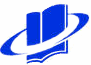 	TRUNG TÂM NGOẠI NGỮ VÀ TIN HỌC 	THƯỜNG XUYÊN KHAI GIẢNG KHÓA MỚI 	NGÀY 1 VÀ 15 MỖI THÁNGLIÊN HỆ: TRUNG TÂM TIN HỌC VÀ NGOẠI NGỮP.214, 97 Võ Văn Tần, P.6, Q.3 – ĐIỆN THOẠI: 3.930.13152 THÁNG – 32 giờ học – 1 TUẦN 2 BUỔI – 2 GIỜ/ BUỔINGÀY HỌC:    HAI – SÁU (18:00 – 20:00)BA – NĂM (18:00 – 20:00)HỌC PHÍ : 4.000.000/ khoá ( Giảm học phí còn 3.500.000 đối với SV ĐH Mở )ƯU TIÊN ĐĂNG KÝ SỚM TEST đầu vào MIỄN PHÍ để chọn lớpSĨ SỐ GIỚI HẠN (7 HV/lớp)LUYỆN KỸ NĂNGNGHE – NÓIĐỌCVIẾT100% GV NƯỚC NGOÀI GIẢNG VIÊN GIỎI, TẬN TÂMTỪNG CÓ NHIỀU HV ĐẠT BAND 7.0